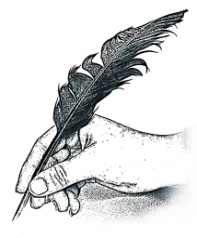 konkurs ortograficznydla uczniów z dysortografią i dysleksją rozwojowąII edycja„Skrzydlate początki państwa polskiego”I. Organizatorzy:Zespół Szkół Katolickich im. św. Jana Bosko
w Sosnowcu
ul. Mariacka 18
www.katolik.sosnowiec.plpod patronatemDYREKTORA DELEGATURY KURATORIUM OŚWIATY W KATOWICACHorazKINA HELIOS W SOSNOWCUII. Cele konkursu:zachęcenie uczniów z dysortografią / z dysleksją rozwojową do ćwiczenia ortografii, do zabawy z ortografią,stworzenie możliwości sprawdzenia własnego poziomu wiedzy ortograficznej i umiejętności,umożliwienie uczniom z dysfunkcjami rywalizacji w dziedzinie ortograficznej,promocja szkół, nauczycieli i uczniów biorących udział w konkursie.III. Zakres materiału:Zasady ortograficzne i interpunkcyjne określone w podstawie programowej dla uczniów szkół podstawowych.IV. FormaKonkurs składa się z dwóch części:- wykładu (ok. 15 minut) zakończonego zabawą - ortograficznymi zagadkami (część nieoceniana),- dyktanda (część oceniana).W pierwszej części konkursu prelegent zaprezentuje wykład nawiązujący do tematu konkursu. Wykład ten będzie ubogacony obrazem (prezentacja multimedialna uwzględniająca zapis wybranych wyrazów, przybliżająca uczniom trudniejsze wyrazy). Na koniec uczniowie będą mieli do rozwiązania zagadki ortograficzne treścią nawiązujące do wykładu.W drugiej części konkursu uczniowie samodzielnie zapiszą podyktowany tekst dyktanda.V. Zgłoszenie – załącznikVI. Terminy:Zgłoszenia uczniów należy dokonać do dnia 15 maja 2020 r. - termin nieprzekraczalny!!!wysyłając e-mail na adres gimkat@sosnowiec.opoka.org.plprzynosząc je osobiście do siedziby naszej Szkoły - ul. Mariacka 18, Sosnowiecodwiedzając nas w Dniu Otwartym SzkołyKonkurs odbędzie się w dniu 21 maja 2020 r. o godz. 13.00 w Zespole Szkół Katolickich im. św. Jana Bosko w Sosnowcu (ul. Mariacka).VII. Miejsce:Zespół Szkół Katolickich im. św. Jana Bosko, ul. Mariacka 18, SosnowiecMapka dostępna na stronie www.katolik.sosnowiec.pl w zakładce KONTAKT.VIII. Nagrody:Pierwsze miejsce: bilety do kina; drugie i trzecie miejsce: nagrody rzeczoweIX. REGULAMIN KONKURSUKonkurs adresowany jest wyłącznie do uczniów klas VI – VIII szkół podstawowych.Udział w konkursie jest dobrowolny.Warunkiem udziału w konkursie jest dostarczenie do ZSK zgłoszenia (załącznik) w wyznaczonym terminie. Dostarczenie zgłoszenia jest jednocześnie akceptacją regulaminu konkursu.Opiekę nad uczestnikami konkursu - w czasie dojazdu i powrotu - obejmują rodzice lub opiekunowie.Uczniowie biorący udział w konkursie muszą mieć ze sobą legitymację szkolną lub inny dokument z aktualnym zdjęciem potwierdzający tożsamość.Uczniowie wysłuchują wykładu (ok. 15 minut) zakończonego zabawą - ortograficznymi zagadkami (część nieoceniana), a następnie samodzielnie zapisują podyktowany tekst dyktanda.Czas trwania konkursu – do 60 minut.Treść dyktanda pojawi się po przeprowadzeniu konkursu na stronie www.katolik.sosnowiec.pl.Wyniki konkursu zostaną ogłoszone na stronie szkolnej www.katolik.sosnowiec.pl do 29 maja 2020 r.Decyzje Komisji Konkursowej są ostateczne.Dodatkowych informacji udzielają:mgr Iwona Cioch-Książekmgr Mariusz WnękZGŁOSZENIE(proszę wypełnić drukowanymi literami):KONKURS DYSORTOBOSImię i nazwisko:……………………………………………………………………………Klasa……………………………………………………………………………Szkoła:……………………………………………………………………………Adres szkoły; jej e-mail oraz numer telefonu:……………………………………………………………………………Nauczyciel języka polskiego (imię i nazwisko):……………………………………………………………………………Potwierdzenie Dyrektora szkoły (data i podpis):Potwierdzam, iż wyżej wymieniony uczeń posiada zaświadczenie o dysortografii / dysleksji rozwojowej……………………………………………………………………………Zgoda Rodzica/Opiekuna (data i podpis):Wyrażam zgodę na udział mojego dziecka w konkursie DYSORTOBOS oraz na przetwarzanie przez organizatora konkursu (Zespól Szkół Katolickich w Sosnowcu) na zasadach określonych w rozporządzeniu Parlamentu Europejskiego i Rady (UE) 2016/679 z dnia 27 kwietnia 2016 r. w sprawie ochrony osób fizycznych w związku z przetwarzaniem danych osobowych i w sprawie swobodnego przepływu takich danych oraz uchylenia dyrektywy 95/46/WE mojego dziecka danych osobowych w związku z udziałem w konkursie.Oświadczam ponadto, iż przyjmuję do wiadomości, że:dane osobowe będą przetwarzane wyłącznie na potrzeby konkursu,dane osobowe mogą zostać udostępnione w celach związanych z konkursem, a w szczególności w przypadku zwycięstwa,podanie danych jest dobrowolne,mam prawo dostępu do treści danych oraz ich poprawiania,potwierdzam zapoznanie się z Regulaminem konkursu……………………………………………………………………………